Coletivo de Apoio à Maternidade SoloRelatório Mensalde Ações e AtividadesNovembro de 2.023 Diretora Presidente: Thais CassapianDiretora Administrativa:  	Yeda Braz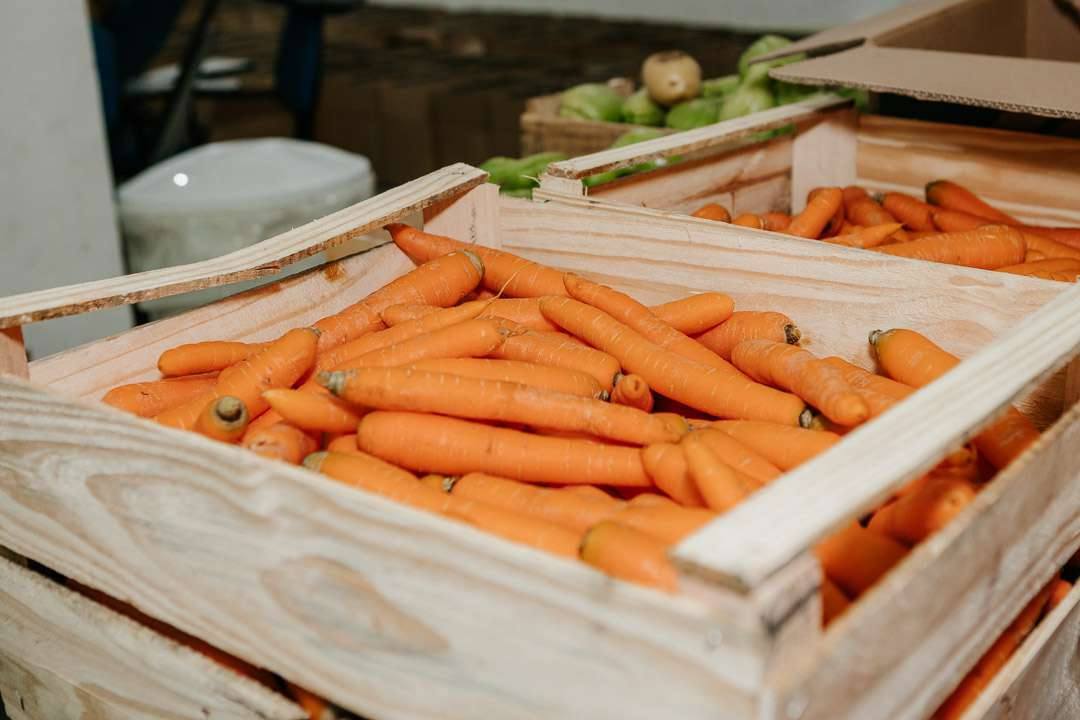 I – Firmes no amor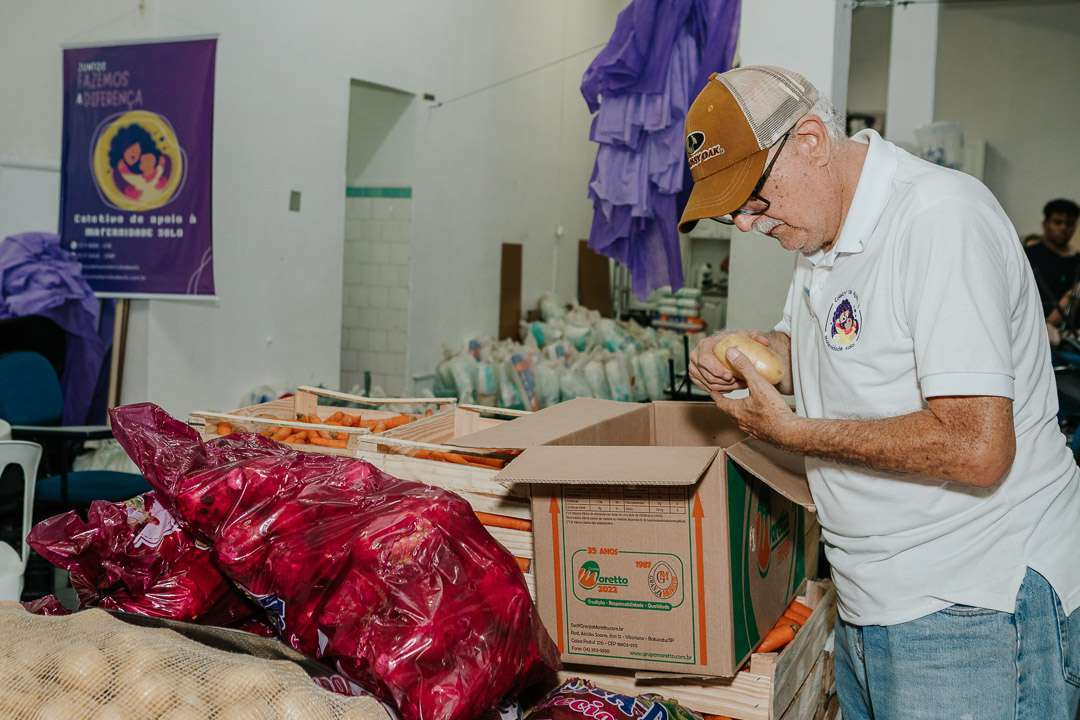 A despeito da carestia observada em significativa parte dos alimentos, foi possível manter nosso compromisso para com as famílias lideradas por mães solo que apoiamos. Lembremos que a maior parte delas cuida de crianças que passam pela primeira infância – e que é justamente nessa fase que a insegurança alimentar acaba por prejudicar todo o seu processo de desenvolvimento, com “impactos para toda a vida da pessoa”, em especial sobre “saúde, educação” e “a própria capacidade de atingir seu pleno potencial”.Nosso curso de reforço escolar para crianças entre 7 e 10 anos de idade prosseguiu em novembro, com o atendimento a crianças cujas mães, como dito em relatórios anteriores, não precisam ser necessariamente assistidas por outros programas do Coletivo.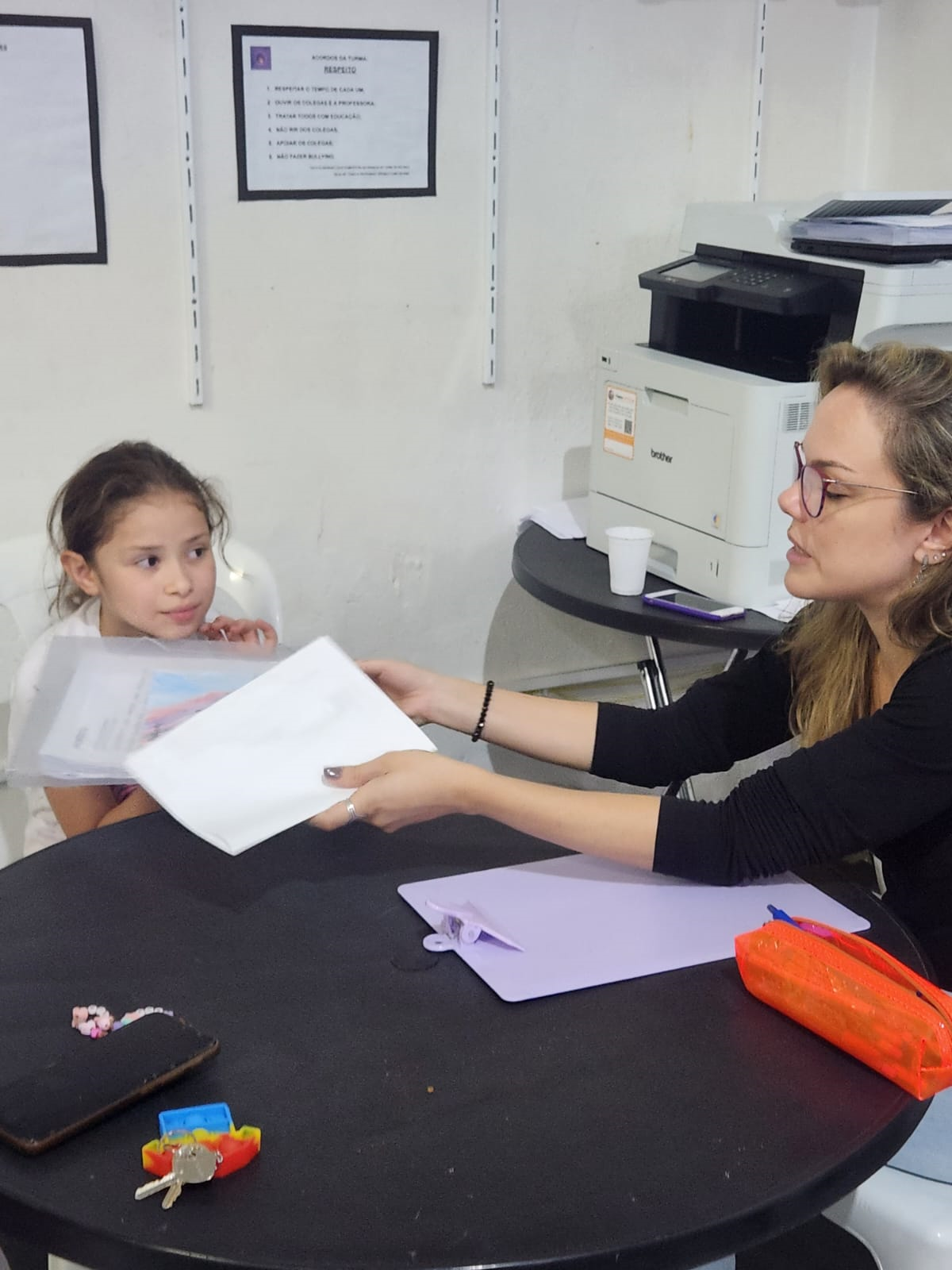 Com a distribuição de nossos kits, impactamos a vida de mais de 200 famílias lideradas por mães solo, em um total de 750 pessoas (aproximadamente 200 mulheres e 550 bebês e crianças).Juntos e firmes, no amor prosseguimos.II – Distribuição de mais de 3 toneladas de alimentos1 – Kits de alimentação (190)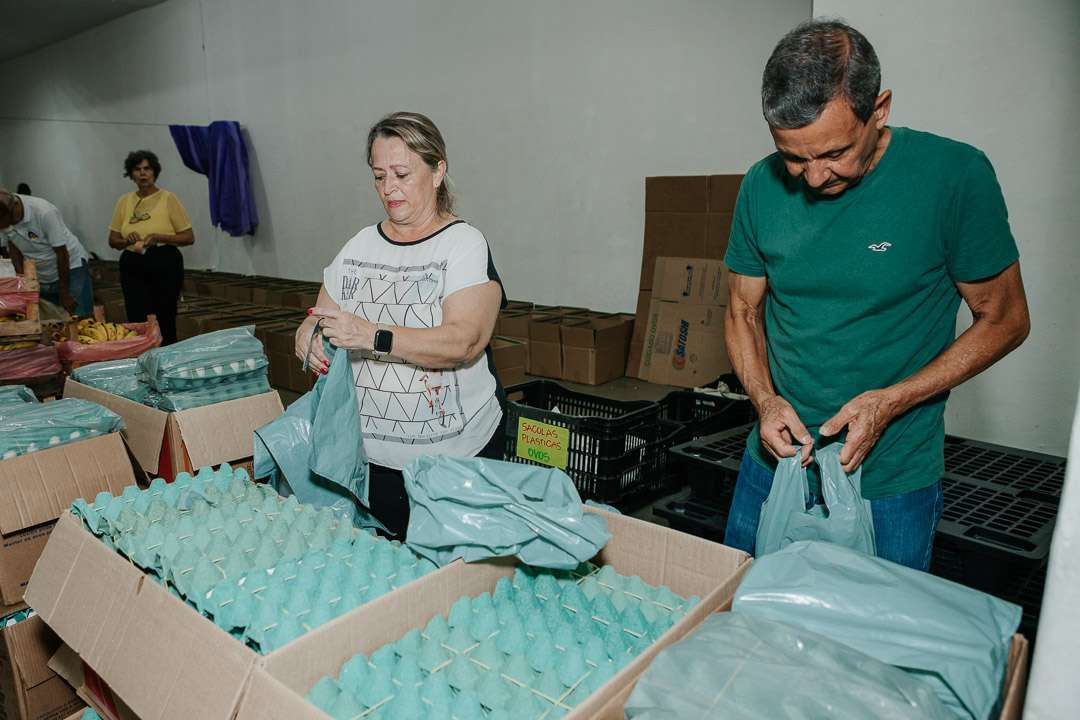 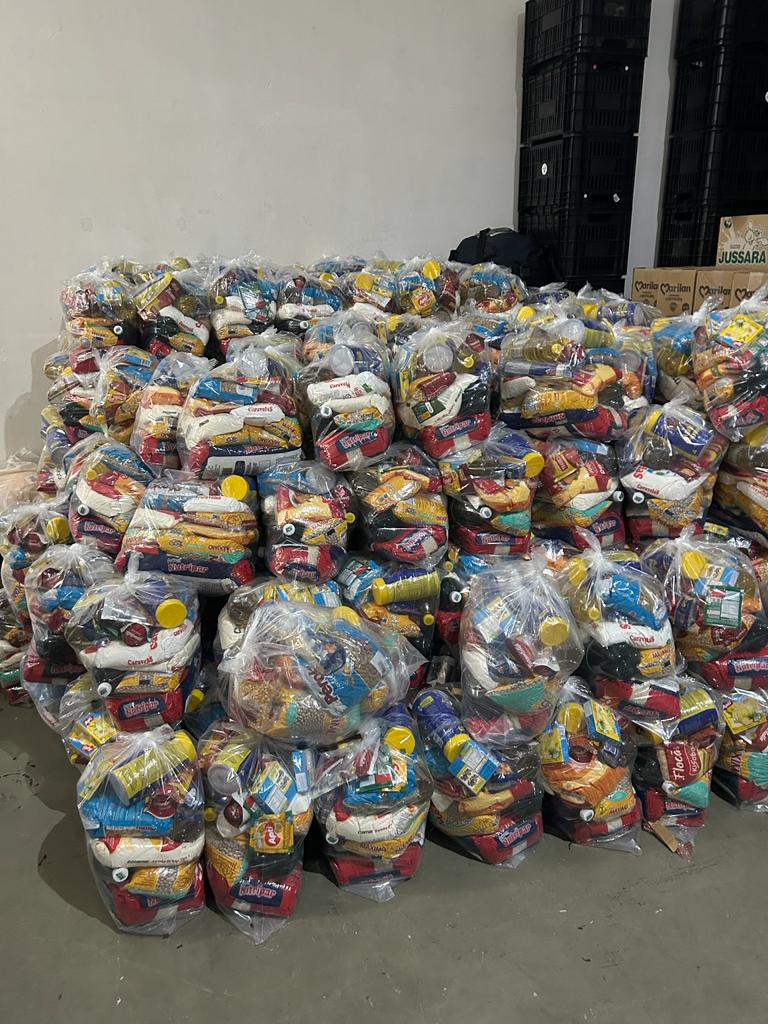 Por família:                                                  	Total:12 litros de leite integral				2.280 litros de leite5 quilos de arroz                                          	mais de 1 tonelada de arroz	2 quilos de feijão                                                 380 quilos de feijão1 quilo de açúcar                                         	190 quilos de açúcar1 litro de óleo                                              	190 litros de óleo500 g de macarrão tipo espaguete               	95 kg de macarrão tipo espaguete500 g de macarrão tipo parafuso                 	95 kg de macarrão tipo parafuso1 quilo de farinha de trigo                            	190 quilos de farinha de trigo2 sachês de molho de tomate                      	380 sachês de molho de tomate500 g de milho para pipoca                         	 95 kg de milho de pipoca500 g de achocolatado                                	 95 kg de achocolatado500 g de flocão de milho                             	 95 kg de flocão de milho2 sachês de suco em pó                                      380 sachês de suco em pó2 caixas de gelatina em pó                          	 380 caixas de gelatina em pó 2 litros de refrigerante                                         380 litros de refrigerante1 pacote de goiabada                                  	 190 pacotes de goiabada1 bandeja com 20 ovos                                       190 bandejas com 3.800 ovos1 pacote de biscoito salgado                               190 pacotes de biscoito salgado1 pacote de biscoito doce                                    190 pacotes de biscoito doce   2 pacotes de biscoitos recheados                        380 pacotes de biscoitos recheados2 – Kit hortifruti (190)Por família:                                                  	Total:10 bananas                                                 	1.900 bananas1 kg de laranja                                             	190 kg de laranja700 g de maçã                                            	133 kg de maçã1 kg de batata doce                                     	190 kg de batata doce750 g de beterraba                                      	142 kg de beterraba900 g de cenoura                                        	171 kg de cenoura800 g de chuchu                                          	152 kg de chuchu1,25 kg de batata                                        	237,5 kg de batata2 – Kit higieneMais de 90 pacotes de fraldas descartáveis para bebês, crianças e pessoas com deficiênciaProduto                                                             TotalTAMANHO P (DE 5 A 8 KILOS)                        1 unidade com 100 tirasTAMANHO M ( DE 6 A 10 KILOS)                    4 unidades com 100 tirasTAMANHO G ( DE 9 A 13 KILOS)                    44 unidades com 100 tirasTAMANHO XG (DE 11 A 15 KILOS)                 25 unidades com 100 tirasTAMANHO XXG (15 KILOS OU MAIS)            14 unidades com 100 tiras                 FRALDA ADULTO - TAMANHO M                   1 unidade com 100 tirasFRALDA ADULTO - TAMANHO G                    4 unidades com 100 tirasFRALDA ADULTO - TAMANHO XG                1 unidade com 100 tiras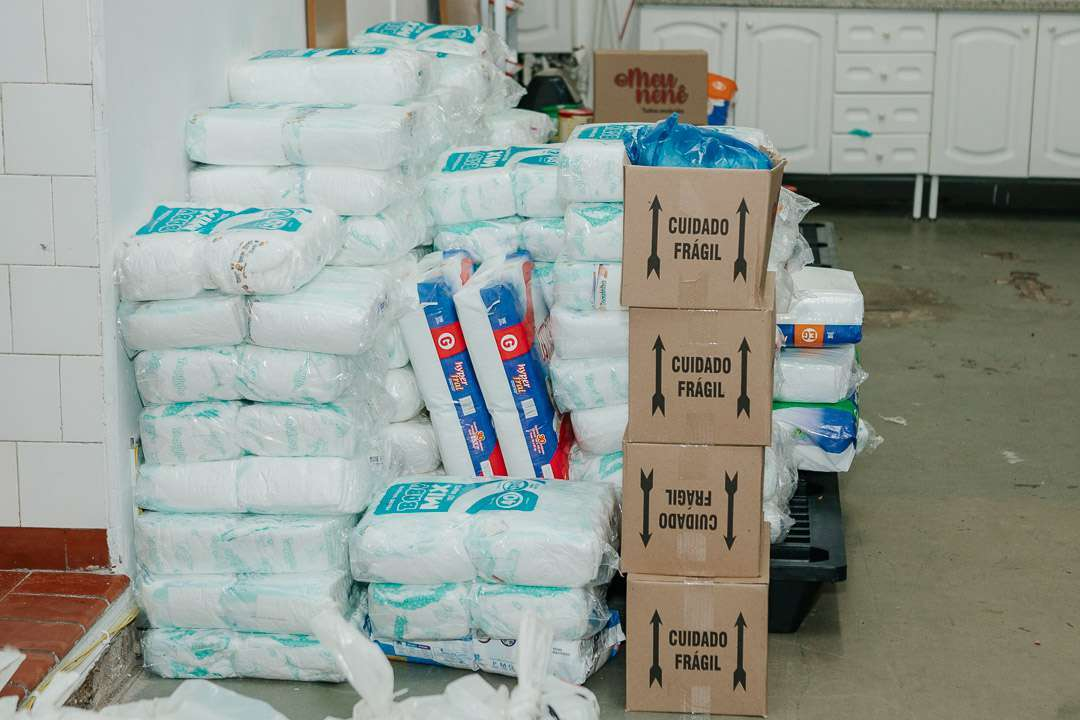 III – Encerramento.O trabalho nunca para – e, para além do que temos feito, sabemos que dezembro, como não poderia deixar de ser, trará muitas novidades.Quando ajudamos, a ajuda maior recai sobre nós. Continuemos.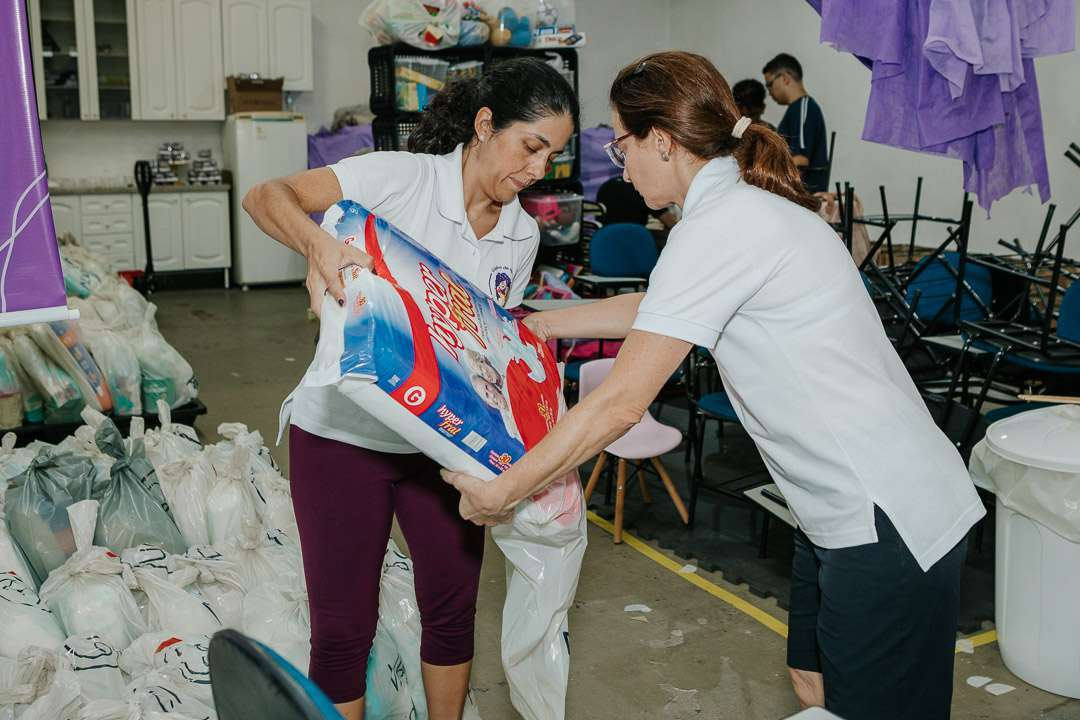 Thaís Cassapian				Yeda Braz 